Name: 		Adresse:	Telefon:	E-Mail:		Institution:	Haben Sie Unterrichtserfahrung in folgenden Kurstypen bzw. unterrichten Sie in solchen Kursen: Integrationskurse, ESF-BAMF, Berufssprachkurse DeuFöV, andere Kurse? Bitte geben Sie jeweils auch die unterrichteten Niveaustufen und die Dauer der Tätigkeit an.Bitte nennen Sie drei Wünsche an die Fortbildungsreihe.Hinweis: Die Teilnehmerzahl ist begrenzt. Die Bestätigung der Teilnahme wird nach Anmeldeschluss (10.09.2018) verschickt. Bitte füllen Sie alle Felder aus; Sie helfen uns damit bei unserer Arbeit.Mit meiner Unterschrift melde ich mich verbindlich zu der Fortbildung an. 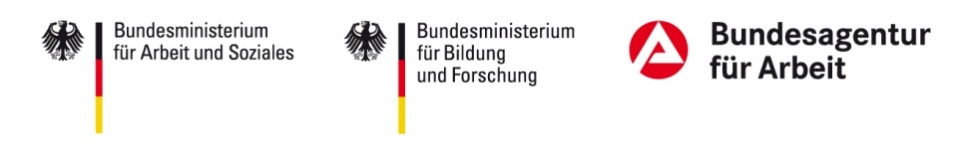 _____________________________		__________________________Ort und Datum		UnterschriftAnmeldung zur IQ Qualifizierung für Kursleitende in
Berufssprachkursen nach der DeuFöV
(Beginn 28.09.2018, Darmstadt)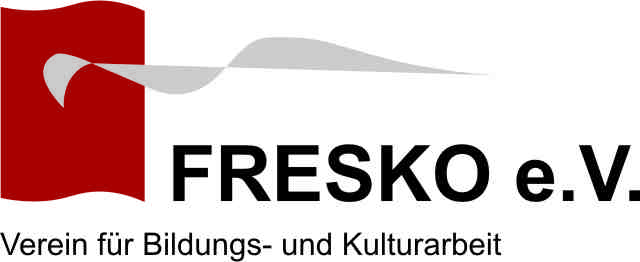 Bitte bis zum 10.09.2018 senden an: 
E-Mail: s.kaufmann@fresko.org , Fax: 0611-408074-19Post: FRESKO e.V., Susan Kaufmann, Rheinstraße 36, 65185 Wiesbaden